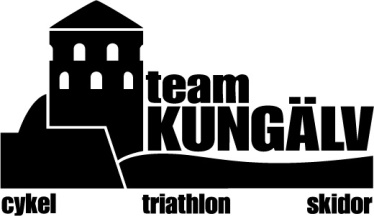 Riktlinjer för våra Facebook-grupperDet finns tre typer av FB-grupper i föreningenFör hela föreningenFör föreningens sektionerFör olika intresse/event-grupper. Denna typ av grupp är kopplad till en sektion eller hela föreningenDe sektionsgrupper som finns är: Landsväg, MTB, Triathlon och Skidor. MTB Kids är en undergrupp till MTB. AllmäntNär vi som medlemmar gör inlägg i FB-grupper använder vi ett språkbruk och ton som är inkluderande och skapar Team-känsla i enlighet med föreningens värdegrund.Statisk och/eller allmän information till medlemmarna skall i första hand gå ut via hemsidan. Det kan t.ex. vara återkommande organiserade träningar eller information som är aktuell under en längre tid.Hemsidan innehåller information om föreningen och sektionsgrupperSektions- och undergrupper (MTB Kids)gruppens används primärt för inlägg och diskussioner rörande sektionens huvudverksamhetalla sektionsgrupper är endast till för föreningens medlemmar och är därför slutna grupper. Admin skall därför stämma av mot medlemsregistret då nya medlemmar välkomnas i grupperna. Rensning av ej betalande medlemmar sker en gång per år. ”Intresse/event-grupp”gruppens syfte är att samla en mindre grupp av medlemmar inför ett specifikt event (klart avgränsat i tid) t.ex. resa, tävling, för att dela specifik information och diskussion1 admin men gärna flergruppen får startas efter samråd med sektionsansvarig samt att man informerat styrelsenär bara för medlemmar och gruppen är slutenalla grupper namnges enligt modellen Team Kungälv ”eventets namn eller annan anknytning” …. t.ex. Team Kungälv Mallorca 2019en intressegrupp arkiveras eller tas bort av admin när den inte längre är aktuell (finns det material eller liknande i gruppen som man kan ha nytta av längre fram räcker det att arkivera gruppen)I samband med att gruppen tas bort/arkiveras så meddelas gruppens medlemmar om det.